I - QO :  La Troisième République avant 1914INTRO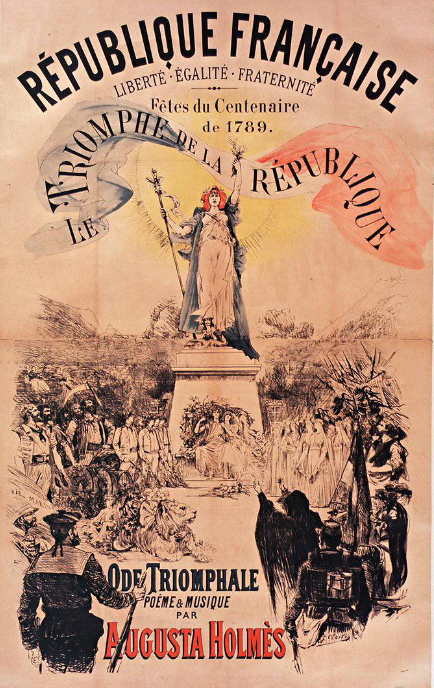 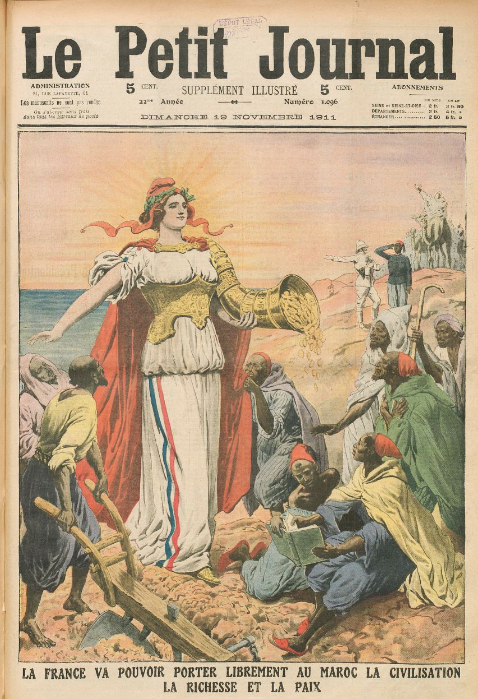 ► Dans quelle mesure la IIIe République est-elle un régime qui se fonde sur les principes de 1789 ?1) Un régime républicain qui s’enracine progressivement en approfondissant les héritages de 1789 Contexte de mise en place de la IIIe République :a) Un régime démocratique et parlementaire1875 :Démocratie = Régime parlementaire :b) Un régime qui garantit des libertés fondamentales et des droitsLibertés fondamentales =Droits sociaux : Droits politiques :Un libéralisme incomplet : c) Une culture républicaine au service de l’unification de la nationCulture républicaine :Symboles :- ----Des lieux ou institutions d’apprentissage de la citoyenneté et de construction de la nation :- L’école1881-1882 :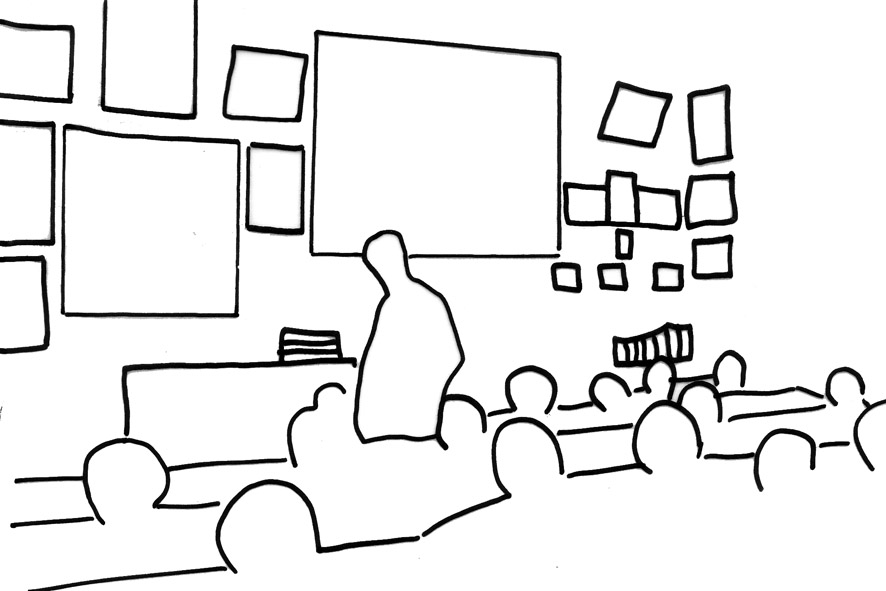 Une vision conservatrice de la société : - L’arméeNation = 2) Un régime qui se renforce dans ses luttesa) Contre l’antisémitisme lors de l’Affaire DreyfusDreyfus : Antisémitisme =Antidreyfusards :                                                                          Dreyfusards :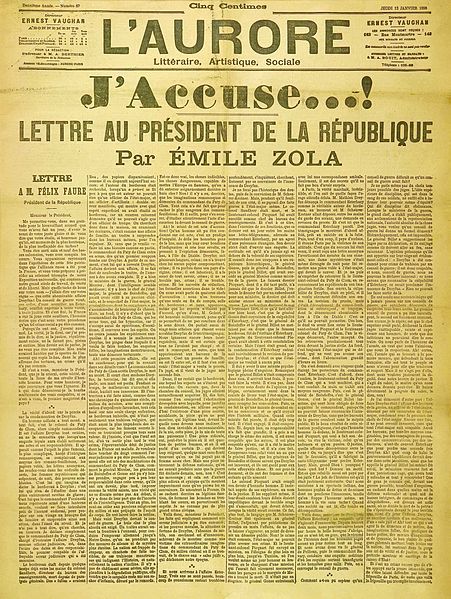 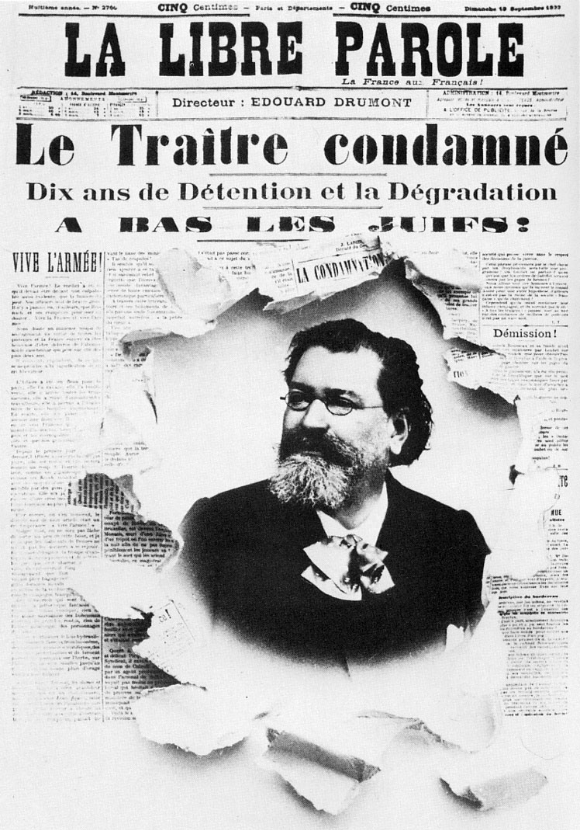 Ligue des droits de l’homme :Rôle de la presse : b) Le combat en faveur de la laïcité lors de la séparation des Églises et de l’État Une laïcisation progressive de la société :Justification :Loi de 1905 :Laïcité = 3) Une République à l’épreuve de ses coloniesa) La mise en place d’un projet impérialiste…Empire français :Colonisation =Justification : Propagande :b) …qui est en contradiction avec les principes et les valeurs de la République Inégalité juridique :Code de l’indigénat : Société coloniale =Conclusion►